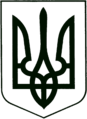 УКРАЇНА
МОГИЛІВ-ПОДІЛЬСЬКА МІСЬКА РАДА
ВІННИЦЬКОЇ ОБЛАСТІВИКОНАВЧИЙ КОМІТЕТ                                                               РІШЕННЯ№237Від 27.08.2021р.                                              м. Могилів-ПодільськийПро внесення змін до рішення виконавчого комітету міської ради від 30.12.2020р. №382 «Про надання дозволу на виготовлення проектно-кошторисної документації»Керуючись ст.ст.30, 31 Закону України «Про місцеве самоврядування в Україні», ст.31 Закону України «Про регулювання містобудівної діяльності», Порядком розроблення проектної документації на будівництво об’єктів, який  затверджений наказом Міністерства регіонального розвитку, будівництва та житлово-комунального господарства України із змінами від 10.08.2015р. №190, розглянувши клопотання начальника управління житлово-комунального господарства Могилів-Подільської міської ради Стратійчука І.П., -    виконком міської ради ВИРІШИВ:Внести зміни до рішення виконавчого комітету Могилів-Подільської міської ради від 30.12.2020р. №382 «Про надання дозволу на виготовлення проектно-кошторисної документації», а саме пункт 1.1 викласти в новій редакції:                 - «1.1. Надати дозвіл на виготовлення проектно-кошторисної документації на капітальний ремонт благоустрою навпроти будинку №65 по вулиці Ставиській у м. Могилеві-Подільському Вінницької області».Контроль за виконанням даного рішення покласти на першого заступника міського голови Безмещука П.О..          Міський голова                                                    Геннадій ГЛУХМАНЮК